В связи с пребыванием на территории учреждений несовершеннолетних гражданадминистрация	ПОСТАНОВЛЯЕТ:	1. Внести в постановление администрации муниципального района «Печора» от 18.04.2011 г. № 227-п «О местах отбывания наказания в виде исправительных работ на территории муниципального района «Печора» следующее изменение:	1.1. В таблице приложения к постановлению исключить позиции следующего содержания:	2. Настоящее постановление подлежит опубликованию и размещению на официальном сайте МО МР «Печора»И. о. главы администрации                                                             О.М. Барабкин  попопопоАДМИНИСТРАЦИЯМУНИЦИПАЛЬНОГО  РАЙОНА« ПЕЧОРА »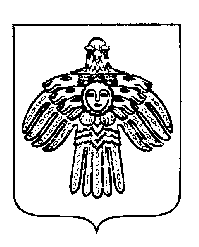 «ПЕЧОРА »  МУНИЦИПАЛЬНÖЙ   РАЙОНСААДМИНИСТРАЦИЯ ПОСТАНОВЛЕНИЕШУÖМПОСТАНОВЛЕНИЕШУÖМПОСТАНОВЛЕНИЕШУÖМ  31   июля  2015 г. г. Печора,  Республика Коми	                                  № 863                        О внесении изменений в постановление  администрации МР «Печора от  18.04.2011 г. № 227-п  «О местах отбывания наказания в виде исправительных работ на территории муниципального района «Печора» 14МУ ГО «Досуг»169600, РК, г. Печора, ул. Ленинградская, д. 14 (82142) 7-48-5515МУ ГО «Центр досуга и кино»169600, РК, г. Печора, ул. Советская, д. 16а (82142) 3-76-06